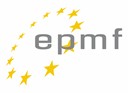 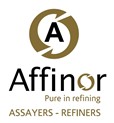     KYC en AanmeldingsformulierVereiste documenten :Bedrijfsregistratie-attest ;Oprichtingsakte ;Jaarlijkse financiële balans ;Briefhoofd van de onderneming + officiële stempel (bewijs op factuur, communicatie, …) ;Officieel geregistreerd fysiek adres van de onderneming ;Bedrijfsstatuten ; Belastingcertificaat ;Actief BTW-nummer (indien land lid is van de EU) of registratienummer ;Goedkeuring door Raad van Bestuur / ondertekenende partijen ;ID / paspoort van de bedrijfsleider ;Mijnlicentie (indien van toepassing) ;Standaardinformatie voor AML / AML-procedures ;Bankbrief met bevestiging dat account open en actief is ;Volmachtsdocument ;Verklaringsdocument ; KYC-vragenlijst ;Gelieve eenn kopie van de laatste balansopgave bij te sluiten.Officiële bedrijfsstempel :Kompellaan 3     B-3600 Genk   Tel.: +32 89 207 144	
www.affinor.be     info@affinor.beBTW : BE 0899.125.662	ING 363-0355285-14	IBAN BE94 3630 3552 8514 
     BIC: BBRUBEBBNaam van de onderneming (zoals vermeld op de bedrijfsregistratie) :Geregistreerd adres :Bedrijfsadres : Ondernemingsnummer / BTW-nummer :Land van oprichting :Datum van oprichting:Begunstigde / gemachtigde 1 :Begunstigde / gemachtigde  2 :Begunstigde / gemachtigde 3 :Begunstigde / gemachtigde 4 :Aantal gerelateerde ondernemingen in jouw groep :Gelieve een groepsorganigram bij te sluiten :Regelgevende instantie (indien van toepassing) :Licentie (indien van toepassing) :Indien op een beurslijst vermeld, naam van de beurs : Externe auditor(en) :Contactpersoon :Telefoonnummer :E-mail :Website :Belangenper-centageNaamAdres  Nationaliteit  GeboortedatumBelangenper-centageNaamAdres  Nationaliteit  GeboortedatumNaam  Nationaliteit   GeboortedatumRaad van bestuurRaad van bestuurRaad van bestuurManagementManagementManagementInstitutionele client-kwalificatie  (Kies 1 van de 2Wij zijn een institutionele investeerder en hebben ten minste 1 ervaren werknemer met financiële kwalificaties die hoofdzakelijk en permanent verantwoordelijk is voor het financiële aspect van de onderneming.Institutionele client-kwalificatie  (Kies 1 van de 2Wij zijn geen institutionele investeerder.
Beschrijving van de hoofdactiviteiten van de onderneming:
Beschrijving van de hoofdactiviteiten van de onderneming:
Beschrijving van de hoofdactiviteiten van de onderneming:Hoofdmarkt :Belangrijkste producten :Bij wie heeft u uw edele metalen hiervoor laten affineren? :Profiel van de klanten/leveranciers van uw edele metalen :Land van herkomst van de edele metalen geleverd aan Affinor bvba :MunteenheidLaatst gerapporteer-de periodeJaar ervoorVermogenTotaal eigen vermogenBalanstotaalVerkoopNetto inkomenHeeft uw instelling een beleid opgezet aangaande de verantwoorde toeleveringsketen van goud  uit conflictgebieden en gebieden met veel risico?JaGelieve een kopie bij te sluiten.NeeVoldoet het beleid van uw toeleveringsketen aan de normen vooropgesteld in het standaardtoeleveringsketenbeleid in bijlage II van de “OECD Due Diligence Guidance for Responsible Supply Chains of Minerals from Conflict-Affected and High-Risk Areas” ?JaVoldoet het beleid van uw toeleveringsketen aan de normen vooropgesteld in het standaardtoeleveringsketenbeleid in bijlage II van de “OECD Due Diligence Guidance for Responsible Supply Chains of Minerals from Conflict-Affected and High-Risk Areas” ?NeeIs uw instelling conform of heeft uw instelling de intentie te gaan voldoen aan de normen van de “OECD Due Diligence Guidance for Responsible Supply Chains of Minerals from Conflict-Affected and High-Risk Areas”?JaIs uw instelling conform of heeft uw instelling de intentie te gaan voldoen aan de normen van de “OECD Due Diligence Guidance for Responsible Supply Chains of Minerals from Conflict-Affected and High-Risk Areas”?Nee
Gemachtigde :
Gemachtigde :TitelTen behoeve van (Bedrijfsnaam)DatumNaam van de onderneming :Location:Naam van de onderneming :Location:Naam van de onderneming :Location:Indien u op één van de vragen hieronder “nee” antwoordt, gelieve dan een verklaring en extra informatie toe te voegen op het einde van de relevante sectieIndien u op één van de vragen hieronder “nee” antwoordt, gelieve dan een verklaring en extra informatie toe te voegen op het einde van de relevante sectieIndien u op één van de vragen hieronder “nee” antwoordt, gelieve dan een verklaring en extra informatie toe te voegen op het einde van de relevante sectieI.  Algemeen AML-beleid en procedures in de praktijk:JaNee1.  Volgt u AML-procedures ? Indien ja, gelieve te verduidelijken .2.  Past u Due Diligence toe op uw leveranciers/klanten ? Indien ja, gelieve te beschrijven.  
 3. Welke documenten vraagt u op ter verificatie van de legitimiteit van uw                                                leveranciers/klanten. Gelieve alle documenten bij te sluiten.4. Welke documenten houdt u bij over de edele metalen die u koopt ? Gelieve de volledige lijst bij te sluiten. 5. Hoe controleert u uw toeleveringsketen en beperkt u de risico’s ? Gelieve uitgebreid te omschrijven. 6. Hoe lang houdt u gegevens bij van klanten/leveranciers ?	.......jaar7. Wanneer rapportering van een cashtransactie verplicht is, heeft u in dit geval procedures opgesteld om gestructureerde transacties te identificeren en zulke obligaties te vermijden ? 8. Heeft de onderneming een controleprogramma voor ongewone en mogelijk verdachte activiteiten aangaande fondsen, transfers en monetaire instrumenten waaronder reischeques, betaalopdrachten, … ?9. Heeft de onderneming een beleid om redelijkerwijs te garanderen, dat het enkel werkt met conforme banken die beschikken over licenties om  zaken te doen in hun land van herkomst ? 
of origin?II.	Omschrijf de lokalisering van de activiteiten ?10. Welke ervaring heeft u als handelaar en als professionele onderneming ?Banknaam :Accountnaam /  naam begunstigde : Referentiebrief van de bank :  Naam & details van de Bank Manager :Munteenheid :Accountnummer :Iban + Swift Code :Houdt u gegevens bij van alle transacties en staan deze in de boekhouding geregistreerd ?Maakt u gebruik van een onafhankelijke accountant ? Indien ja, wie ?Wie is er binnen uw onderneming verantwoordelijk voor de boekhouding en de betalingen ? Gelieve alle details van deze persoon te vermelden: naam, e-mailadres, telefoonnummer en handtekening. Gelieve hier alle bijkomende e-mailadressen op te geven die in cc gezet dienen te worden aangaande informatie met betrekking tot uw account en/of andere belangrijke informatie.Naam van de gemachtigde :Titel :Handtekening van de gemachtigde :Datum :